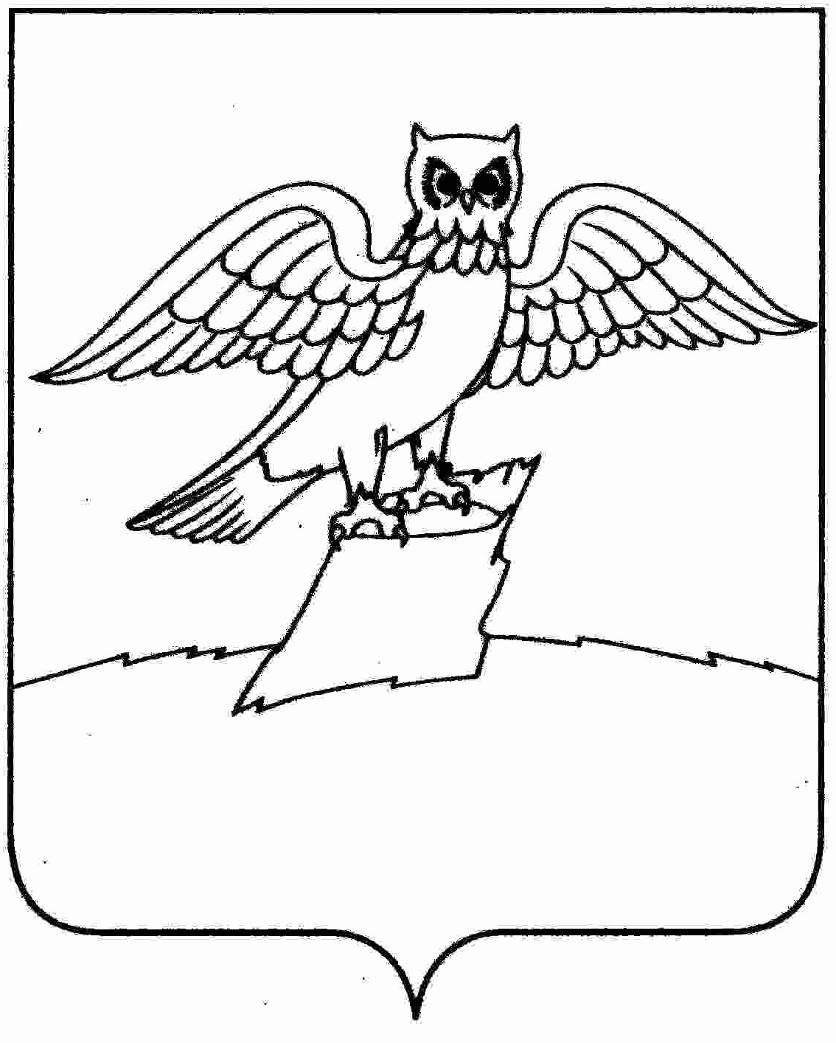 АДМИНИСТРАЦИЯ ГОРОДА КИРЖАЧКИРЖАЧСКОГО РАЙОНАП О С Т А Н О В Л Е Н И Е27.06.2018                                                                                                   №   567         	В соответствии со ст.ст. 39.12, 39.13 Земельного кодекса Российской Федерации, ст. 3.3 Федерального закона от 25.10.2001 № 137-ФЗ «О введении в действие Земельного кодекса Российской Федерации»П О С Т А Н О В Л Я Ю:     1. Администрации муниципального образования город Киржач:    - организовать и провести открытый по составу участников и по форме подачи предложений аукцион на право заключения договора аренды на срок 5 лет земельного участка из категории земель населенных пунктов, с кадастровым номером 33:02:010801:431, разрешенным использованием – под гаражи, общей площадью 24 кв.м., местоположение: Владимирская обл., Киржачский район, МО город Киржач (городское поселение), г. Киржач, ул. Космонавтов, д. 82г, бокс 30. Утвердить начальную цену арендной платы в год в размере 4834 рубля, шаг аукциона в размере 3% 145,02 рублей и сумму задатка в размере 484 рубля;   - организовать и провести открытый по составу участников и по форме подачи предложений аукцион на право заключения договора аренды на срок 5 лет земельного участка из категории земель населенных пунктов, с кадастровым номером 33:02:010801:436, разрешенным использованием – под гаражи, общей площадью 24 кв.м., местоположение: Владимирская обл., Киржачский район, МО город Киржач (городское поселение), г. Киржач, ул. Космонавтов, д. 82г, бокс 36. Утвердить начальную цену арендной платы в год в размере 4834 рубля, шаг аукциона в размере 3% 145,02 рублей и сумму задатка в размере 484 рубля;   - организовать и провести открытый по составу участников и по форме подачи предложений аукцион на право заключения договора аренды на срок 5 лет земельного участка из категории земель населенных пунктов, с кадастровым номером 33:02:010801:438, разрешенным использованием – под гаражи, общей площадью 24 кв.м., местоположение: Владимирская обл., Киржачский район, МО город Киржач (городское поселение), г. Киржач, ул. Космонавтов, д. 82г, бокс 37. Утвердить начальную цену арендной платы в год в размере 4834 рубля, шаг аукциона в размере 3% 145,02 рублей и сумму задатка в размере 484 рубля;- организовать и провести открытый по составу участников и по форме подачи предложений аукцион на право заключения договора аренды на срок 5 лет земельного участка из категории земель населенных пунктов, с кадастровым номером 33:02:010801:491, разрешенным использованием – обслуживание автотранспорта, общей площадью 24 кв.м., местоположение: Владимирская обл., Киржачский район, МО город Киржач (городское поселение), г. Киржач, ул. Космонавтов, д. 82г, бокс 18. Утвердить начальную цену арендной платы в год в размере 4834 рубля, шаг аукциона в размере 3% 145,02 рублей и сумму задатка в размере 484 рубля;- организовать и провести открытый по составу участников и по форме подачи предложений аукцион на право заключения договора аренды на срок 5 лет земельного участка из категории земель населенных пунктов, с кадастровым номером 33:02:010801:492, разрешенным использованием – обслуживание автотранспорта, общей площадью 24 кв.м., местоположение: Владимирская обл., Киржачский район, МО город Киржач (городское поселение), г. Киржач, ул. Космонавтов, д. 82г, бокс 20. Утвердить начальную цену арендной платы в год в размере 4834 рубля, шаг аукциона в размере 3% 145,02 рублей и сумму задатка в размере 484 рубля;- организовать и провести открытый по составу участников и по форме подачи предложений аукцион на право заключения договора аренды на срок 5 лет земельного участка из категории земель населенных пунктов, с кадастровым номером 33:02:010801:494, разрешенным использованием – обслуживание автотранспорта, общей площадью 24 кв.м., местоположение: Владимирская обл., Киржачский район, МО город Киржач (городское поселение), г. Киржач, ул. Космонавтов, д. 82г, бокс 21. Утвердить начальную цену арендной платы в год в размере 4834 рубля, шаг аукциона в размере 3% 145,02 рублей и сумму задатка в размере 484 рубля;- организовать и провести открытый по составу участников и по форме подачи предложений аукцион на право заключения договора аренды на срок 5 лет земельного участка из категории земель населенных пунктов, с кадастровым номером 33:02:010801:495, разрешенным использованием – обслуживание автотранспорта, общей площадью 24 кв.м., местоположение: Владимирская обл., Киржачский район, МО город Киржач (городское поселение), г. Киржач, ул. Космонавтов, д. 82г, бокс 22. Утвердить начальную цену арендной платы в год в размере 4834 рубля, шаг аукциона в размере 3% 145,02 рублей и сумму задатка в размере 484 рубля;- организовать и провести открытый по составу участников и по форме подачи предложений аукцион на право заключения договора аренды на срок 5 лет земельного участка из категории земель населенных пунктов, с кадастровым номером 33:02:010801:496, разрешенным использованием – обслуживание автотранспорта, общей площадью 24 кв.м., местоположение: Владимирская обл., Киржачский район, МО город Киржач (городское поселение), г. Киржач, ул. Космонавтов, д. 82г, бокс 19. Утвердить начальную цену арендной платы в год в размере 4834 рубля, шаг аукциона в размере 3% 145,02 рублей и сумму задатка в размере 484 рубля;    2. Определить дату проведения аукционов – 03.08.2018 года.    3. Контроль за исполнением настоящего постановления оставляю за собой.    4. Настоящее постановление вступает в силу со дня его подписания.Глава администрации                                                                    Н.В. Скороспелова        Об организации аукционов